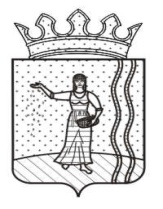 ДУМА ОКТЯБРЬСКОГО ГОРОДСКОГО ПОСЕЛЕНИЯОКТЯБРЬСКОГО МУНИЦИПАЛЬНОГО РАЙОНАПЕРМСКОГО КРАЯРЕШЕНИЕ10.05.2017                                                                                         № 282Об информации о ходе исполнения бюджета Октябрьского городского поселения за 1 квартал 2017 годаВ соответствии со ст. 264.2 Бюджетного кодекса Российской Федерации, ст. 38 Положения о бюджетном процессе в Октябрьском городском поселении, утвержденного решением Думы Октябрьского городского поселения от 29 ноября 2007 № 187, заслушав информацию советника главы администрации по экономике и финансам о ходе исполнения бюджета Октябрьского городского поселения, Дума Октябрьского городского поселения Октябрьского муниципального района Пермского края РЕШАЕТ:1. Информацию о ходе исполнения бюджета Октябрьского городского поселения за 1 квартал 2017 года принять к сведению, согласно приложению.2. Решение вступает в силу после обнародования в МКУ «Октябрьская централизованная библиотечная система» и подлежит размещению на сайте Октябрьского городского поселения Октябрьского муниципального района Пермского края (http://oktyabrskiy.permarea.ru/oktyabrskoje/Glavnaja-stranica/).3. Контроль за исполнением данного решения возложить на советника главы администрации по экономике и финансам Шагиахметову Н.М.Председатель ДумыОктябрьского городского поселения                                           Ю. В. КлимовскихПриложениек решению Думы Октябрьскогогородского поселения Октябрьскогомуниципального района Пермскогокрая от 10.05.2017 № 282ИНФОРМАЦИЯо ходе исполнения бюджета Октябрьского городского поселения Октябрьского муниципального района Пермского краяза 1 квартал 2017 годаОтчет об исполнении бюджета Октябрьского городского поселения Октябрьского муниципального района Пермского края за 1 квартал 2017 года в соответствии со ст. 38 Положения о бюджетном процессе (решение Думы от 29.11.2007 № 187) утвержден постановлением Администрации Октябрьского городского поселения Октябрьского муниципального района Пермского края от 10.04.2017 № 123 «Об утверждении отчета об исполнении бюджета Октябрьского городского поселения по состоянию на 01.04.2017» с показателями:доходы – 11 860 224,86 руб.,расходы – 7 261 658,07 руб.,превышение доходов над расходами – 4 598 566,79 руб.Отчет об исполнении бюджета за 1 квартал 2017 направлен Администрацией Октябрьского городского поселения для сведения в Думу Октябрьского городского поселения в установленный срок.1. Исполнение доходной части бюджетаРешением Думы Октябрьского городского поселения Октябрьского муниципального района Пермского края от 22.12.2016 № 240 «О бюджете Октябрьского городского поселения на 2017 год и плановый период 2018 и 2019 годов» утверждены бюджетные назначения доходов бюджета на 2017 год в сумме 45 258,6 тыс. рублей.Плановые назначения 1 квартала т. г. составили 12 820,8 тыс. рублей.Фактически в течение 1 квартала 2017 года в бюджет Октябрьского городского поселения поступили средства в сумме 11 860,2 тыс. рублей, что составляет 26,2 % к утвержденным Думой Октябрьского городского поселения годовым назначениям и 92,5 % к плановым назначениям 1 квартала т. г.Из общего объема поступлений в сумме 11 860,2 тыс. рублей, собственные доходы составили 6 396,9 тыс. рублей (53,9 %), безвозмездные поступления составили 5 463,3 тыс. рублей (46,1 %).Собственные доходыОсновные показатели исполнения доходной части бюджета Октябрьского городского поселения за 1 квартал 2017 года представлены в таблицах 1 и 2:Таблица 1Динамика поступления собственных доходов в 2016-2017 гг.тыс. руб.В целом сумма поступивших в бюджет поселения налоговых и неналоговых доходов за 1 квартал 2017 года выше показателя за аналогичный период 2016 года на 387,3 тыс. руб. или на 6,4%.По налогу на доходы физических лиц поступления увеличились на 456,3 тыс. рублей. Увеличение поступлений обусловлено исполнением Соглашения о минимальной заработной плате в Пермском крае.По акцизам по подакцизным товарам уменьшение фактического показателя по сравнению с аналогичным периодом 2016 года составило 48,4 тыс. руб., что связано с изменением дифференцированных нормативов отчислений в местные бюджеты от акцизов на автомобильный и прямогонный бензин, дизельное топливо, моторные масла с 01 января 2017 года.По транспортному налогу увеличение фактического показателя по сравнению с аналогичным периодом 2016 года составляет 170,5 тыс. руб., в связи с увеличением количества транспортных средств у физических лиц.По земельному налогу уменьшение фактического показателя по сравнению с аналогичным периодом 2016 года составляет 271,8 тыс. рублей, что связано с уменьшением поступлений налога от юридических лиц.По налогу на имущество физических лиц фактический показатель по сравнению с уровнем 2016 года увеличился на 55,1 тыс. рублей.По доходам от использования имущества, находящегося в государственной и муниципальной собственности уменьшение фактического показателя по сравнению с уровнем 2016 года составляет 271,8 тыс. руб., что связано с уменьшением количества заключенных договоров аренды муниципального имущества и передачи.По доходам от продажи материальных и нематериальных активов: увеличение фактического показателя по сравнению с уровнем 2016 года составило 112,4 тыс. руб.Таблица 2Исполнение плановых назначений собственных доходовза 1 квартал 2017 годатыс. руб.Плановые назначения 1 квартала 2017 года по собственным доходам составили 6 289,8 тыс. руб. Фактически за 1 квартал 2017 года в бюджет поселения поступило 6 396,9 тыс. руб. собственных доходов, что составляет 101,7 % от плановых назначений.Исполнение по налогу на доходы физических составляет 102,6 %, по акцизам по подакцизным товарам 100,3 %, по налогу на имущество физических лиц 101,6 %, по транспортному налогу 102,6%, по земельному налогу 100,6%, по доходам от продажи материальных и нематериальных активов 100,6%.Не исполнены поступления по доходам от использования имущества, находящегося в государственной и муниципальной собственности в сумме 8,1 тыс. рублей.Безвозмездные поступленияТаблица 3Исполнение плановых назначений по безвозмездным поступлениямза 1 квартал 2017 годатыс. руб.Всего за 1 квартал 2017 года планировались безвозмездные поступления в бюджет в сумме 6 531,0 тыс. рублей, фактически поступило 6531,0 тыс. рублей, или 100 %, плановых назначений 1 квартала 2017 года.В соответствии с требованиями Бюджетного кодекса Российской Федерации межбюджетные трансферты, полученные в форме субвенций, субсидий и иных межбюджетных трансфертов, имеющих целевое назначение, не использованные в текущем финансовом году, по окончании года подлежат возврату в доходы бюджета, из которого они были предоставлены.За 1 квартал 2017 года во исполнение указанных требований было возвращено целевых средств в сумме 14 736,3 тыс. рублей, из них подтверждена потребность в целевых средствах в сумме 14 668,4 тыс. рублей.Поступление средств в 1 квартале 2017 года составляет 13 668,4 тыс. рублей.1.2. Исполнение расходной части бюджетаРешением Думы от 22.12.2016 № 240 «О бюджете Октябрьского городского поселения на 2017 год и плановый период 2018 и 2019 годов» утверждены бюджетные назначения по расходам на 2017 год в сумме 45 258,6 тыс. рублей.С учетом изменений, вносимых в решение о бюджете на 2017 год в течение 1 квартала 2017 года, годовые назначения сложились в сумме 62 521,6 тыс. рублей (в ред. решения Думы Октябрьского городского поселения от 23.03.2017 № 268).Плановые назначения 1 квартала составили 13 193,0 тыс. рублей.Фактические расходы бюджета поселения за 1 квартал 2017 года исполнены в сумме 7 261,7 тыс. рублей, что составляет 11,6 % к утвержденным Думой Октябрьского городского поселения годовым назначениям и 55,0 % от плановых назначений 1 квартала.Наибольший удельный вес в структуре расходов поселения составляют расходы:Общегосударственные вопросы – 35,7%;Национальная безопасность – 3,2 %;Национальная экономика – 24,0%; Жилищно-коммунальное хозяйство – 22,2%;Культура, кинематография – 12,1%; Социальная политика – 2,8%;Физическая культура и спорт – 0,0%.Выполнение плановых назначений по расходам за 1 квартал 2017 года в разрезе разделов и подразделов выглядит следующим образом:По разделу 0100 «Общегосударственные вопросы» бюджетные ассигнования использованы в сумме 2 592,8 тыс. рублей или 76,4 % от плановых назначений, неисполнение в связи с отсутствием потребности в 1 квартале 2017 г.По разделу 0300 «Национальная безопасность и правоохранительная деятельность плановые назначения использованы в сумме 230,0 тыс. руб. или 92,9%.По разделу 0400 «Национальная экономика» расходы составили 1 743,2 тыс. рублей или 68,8 % от плановых назначений, оказание услуг по содержанию автомобильных дорог общего пользования местного значения в зимний период (очистка и уборка дорог от снега) на территории Октябрьского городского поселения.По разделу 0500 «Жилищно-коммунальное хозяйство» - исполнение составляет 31,0 % от плановых назначений, так как:- в подразделе 0501 «Жилищное хозяйство» неисполнение плановых назначений связано с изменением графика выполнения работ по муниципальному контракту № 0156300010716000035-0216968-01 от 12.08.2016 на приобретение построенных жилых помещений у застройщиков в многоквартирных домах, в том числе в многоквартирных домах, строительство которых не завершено, для нужд Октябрьского городского поселения для переселения граждан из жилых помещений, расположенных в многоквартирных домах, признанных аварийными и подлежащими сносу, заключенного с ООО «Ремстройсервис» 01.07.2017 года.- в подразделе 0502 «Коммунальное хозяйство» исполнено 100,0 % от плановых назначений- по подразделу 0503 «Благоустройство» запланированные расходы использованы в сумме 1 302,8 тыс. рублей, или 68,0 % оплачены расходы по: уличному освещению в сумме 1 138,2 тыс. рублей, техническому обслуживанию и ремонту электрических установок наружного освещения на территории Октябрьского городского поселения в сумме 54,4 тыс. рублей, оказанию услуг содержанию территории парка культуры и отдыха в сумме 100,0 тыс. рублей, транспортному налогу – 10,2 тыс. рублей.Выполнение работ по благоустройству планируется во 2 квартале 2017 г.По разделу 0800 «Культура, кинематография» плановые назначения использованы в сумме 875,0 тыс. рублей или 98,9% от плановых назначений.По разделу 1000 «Социальная политика» средства использованы в сумме 205,3 тыс. рублей или 22,8 % от плановых назначений. Неисполнение плановых назначений связано с отсутствием Соглашения о принятии полномочий по реализации  направления расходов по обеспечению жильем молодых семей в 1 квартале 2017 года. В сравнении с аналогичным периодом 2016 года исполнение бюджета по расходам Октябрьского городского поселения выглядит следующим образом:Проведенный анализ показывает, что в отчетном периоде освоение бюджетных ассигнований проходило менее активно, чем за аналогичный период 2016 года. Исполнение плановых назначений составило 7 261,7 тыс. рублей, что меньше на 2 771,8 тыс. рублей уровня 2016 года. Значительное уменьшение произошло по разделу 0501 «Жилищное хозяйство» в связи с реализацией программы по переселению граждан по этапу 2016 года. В 1 квартале 20116 года производилась оплата по муниципальному контракту на приобретение  жилых помещений от 11.01.2016г. № 0156300010715000035-0216969-01 в сумме 2843,0 тыс. рублей.Оплаты по муниципальному контракту, заключенного 12.08.2016 г. в 1 квартале 2017 года не производилось.Наименование доходовПо состоянию наПо состоянию наРост (снижение) поступлений 2016 года к уровню 2015 годаРост (снижение) поступлений 2016 года к уровню 2015 годаНаименование доходов01.04.201601.04.2017+,-;тыс. руб.+, - ;%Всего6 008,96 396,9388,06,4в т. ч.Налог на доходы физических лиц3 139,43 595,7456,314,5Акцизы по подакцизным товарам730,4682,0-48,4-6,6Налог на имущество физических лиц36,391,455,1151,8Транспортный налог394,0564,5170,543,2Земельный налог861,4775,3-86,1-10,0Доходы от использования имущества, находящегося в государственной и муниципальной собственности788,7516,9-271,8-34,5Доходы от продажи материальных и нематериальных активов58,7171,1112,4191,5Наименование доходаПлановые назначенияФактически исполненоИсполнение плановых назначенийИсполнение плановых назначенийНаименование дохода+, - , тыс. руб%Всего6 289,86 396,9107,1101,7в т. ч. Налог на доходы физических лиц3 505,03 595,790,7102,6Акцизы по подакцизным товарам679,8682,02,2100,3Налог на имущество физических лиц90,091,41,4101,6Транспортный налог550,0564,514,5102,6Земельный налог770,0775,35,3100,6Доходы от использования имущества, находящегося в государственной и муниципальной собственности525,0516,9-8,198,0Доходы от продажи материальных и нематериальных активов170,0171,11,1100,6Наименование доходаПлановые назначенияФактически исполненоИсполнение плановых назначенийИсполнение плановых назначенийНаименование доходаПлановые назначенияФактически исполнено+, - , тыс. руб.%Всего6 531,05 463,3-1 067,783,7в т. ч.Дотации бюджетам поселений на выравнивание бюджетной обеспеченности2 567,32 567,30,0100,0Субвенции бюджета на выполнение передаваемых полномочий24,724,70,0100,0Прочие межбюджетные трансферты, передаваемые бюджетам поселений3 939,03 939,00,0100,0Возврат остатков субсидий, субвенций и иных межбюджетных трансфертов, имеющих целевое назначение, прошлых лет из бюджетов поселений0,00- 1 067,7--РазделСумма плановых назначенийФактически исполнено тыс. руб.Отклонение от плана тыс. руб.% исполнения плановых назначений0100Общегосударственные вопросы3 392,62 592,8-799,876,40102Функционирование высшего должностного лица субъекта Российской Федерации и муниципального образования229,294,9-134,341,40103Функционирование законодательных (представительных) органов государственной власти и представительных органов муниципальных образований76,374,2-2,197,20104Функционирование Правительства Российской Федерации, высших исполнительных органов государственной власти субъектов Российской Федерации, местных администраций2 592,02 342,4-249,690,40106Обеспечение деятельности финансовых, налоговых и таможенных органов финансового (финансово-бюджетного) надзора8,88,80,0100,00111Резервные фонды147,00,0-147,00,00113Другие общегосударственные вопросы339,372,5-266,821,40300Национальная безопасность и правоохранительная деятельность247,5230,0-17,592,90309Защита населения и территории от чрезвычайных ситуаций природного и техногенного характера, гражданская оборона5,00,0-5,00,00310Обеспечение пожарной безопасности242,5230,0-12,594,80400Национальная экономика2 534,61 743,2-791,468,80406Водное хозяйство43,243,20,0100,00409Дорожное хозяйство (дорожные фонды)2 491,41 700,0-791,468,20500Жилищно-коммунальное хозяйство5 203,01 615,4-3 587,631,00501Жилищное хозяйство2 986,812,6-2 974,20,40502Коммунальное хозяйство300,0300,00,0100,00503Благоустройство1 916,21 302,8-613,468,00800Культура, кинематография885,0875,0-10,098,90801Культура885,0875,0-10,098,91000Социальная политика900,4205,3-695,122,81001Пенсионное обеспечение269,8192,7-77,171,41003Социальное обеспечение населения630,612,6-618,02,0Итого13 193,17 261,7-5 931,449,9Раздел, подразделНаименование расходов1 квартал 20161 квартал 2017Изменение показателей тыс. руб.0100Общегосударственные вопросы2 874,42 592,8-281,60102Функционирование высшего должностного лица субъекта Российской Федерации и муниципального образования258,194,9-163,20103Функционирование законодательных (представительных) органов государственной власти и представительных органов муниципальных образований83,574,2-9,30104Функционирование Правительства Российской Федерации, высших исполнительных органов государственной власти субъектов Российской Федерации, местных администраций2 135,02 342,4207,40106Обеспечение деятельности финансовых, налоговых и таможенных органов финансового (финансово-бюджетного) надзора23,78,8-14,90113Другие общегосударственные вопросы374,172,5-301,60300Национальная безопасность и правоохранительная деятельность125,0230,0105,00309Защита населения и территории от чрезвычайных ситуаций природного и техногенного характера, гражданская оборона0,00,00,00310Обеспечение пожарной безопасности125,0230,0105,00400Национальная экономика1 480,11 743,2263,10406Водное хозяйство0,043,243,20409Дорожное хозяйство (дорожные фонды)1 480,11 700,0219,90500Жилищно-коммунальное хозяйство4 565,71 615,4-2 950,30501Жилищное хозяйство2 860,112,6-2 847,50502Коммунальное хозяйство492,8300,0-192,80503Благоустройство1 212,81 302,890,00800Культура, кинематография830,0875,045,00801Культура830,0875,045,01000Социальная политика148,3205,357,01001Пенсионное обеспечение133,3192,759,41003Социальное обеспечение населения15,012,6-2,4Итого10 033,57 261,7-2 771,8